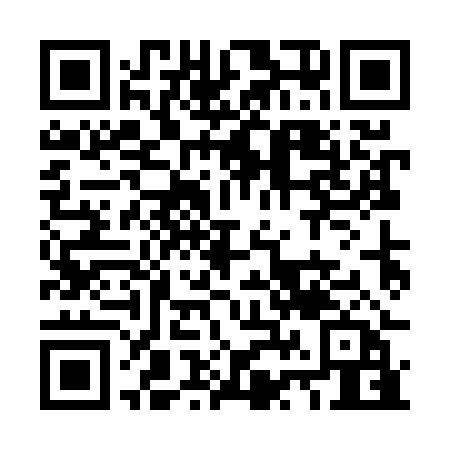 Ramadan times for Achterwehr, GermanyMon 11 Mar 2024 - Wed 10 Apr 2024High Latitude Method: Angle Based RulePrayer Calculation Method: Muslim World LeagueAsar Calculation Method: ShafiPrayer times provided by https://www.salahtimes.comDateDayFajrSuhurSunriseDhuhrAsrIftarMaghribIsha11Mon4:444:446:4412:303:316:176:178:1012Tue4:424:426:4212:303:336:196:198:1213Wed4:394:396:3912:293:346:216:218:1414Thu4:364:366:3712:293:356:236:238:1615Fri4:344:346:3412:293:366:256:258:1816Sat4:314:316:3212:293:386:276:278:2017Sun4:284:286:2912:283:396:296:298:2318Mon4:254:256:2712:283:406:316:318:2519Tue4:224:226:2412:283:416:336:338:2720Wed4:194:196:2212:273:426:346:348:2921Thu4:174:176:1912:273:446:366:368:3122Fri4:144:146:1712:273:456:386:388:3423Sat4:114:116:1412:273:466:406:408:3624Sun4:084:086:1212:263:476:426:428:3825Mon4:054:056:0912:263:486:446:448:4126Tue4:024:026:0712:263:496:466:468:4327Wed3:593:596:0412:253:506:486:488:4628Thu3:553:556:0212:253:526:506:508:4829Fri3:523:525:5912:253:536:516:518:5030Sat3:493:495:5712:243:546:536:538:5331Sun4:464:466:541:244:557:557:559:551Mon4:434:436:521:244:567:577:579:582Tue4:404:406:491:244:577:597:5910:013Wed4:364:366:471:234:588:018:0110:034Thu4:334:336:441:234:598:038:0310:065Fri4:304:306:421:235:008:058:0510:086Sat4:264:266:391:225:018:078:0710:117Sun4:234:236:371:225:028:088:0810:148Mon4:204:206:341:225:038:108:1010:179Tue4:164:166:321:225:048:128:1210:1910Wed4:134:136:301:215:058:148:1410:22